პროექტი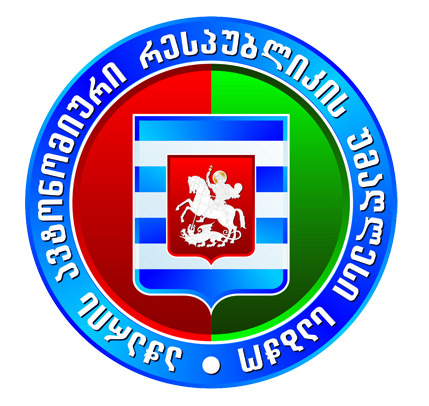             აჭარის  ავტონომიური  რესპუბლიკის  უმაღლესი  საბჭოს ჯანმრთელობის  დაცვისა  და  სოციალურ საკითხთა  და  ადამიანის  უფლებათა  დაცვის  საკითხთა  კომიტეტების  ერთობლივი2024  წლის  15 მაისის სხდომის                                                                             12:10 სთ.დღის წესრიგი1. აჭარის ავტონომიური რესპუბლიკის 2023 წლის რესპუბლიკური ბიუჯეტის შესრულების წლიური ანგარიშის  მოსმენა.                         მომხსენებელი:  ჯაბა ფუტკარაძე - ფინანსთა და ეკონომიკის    მინისტრი                          თანამომხსენებელი:  ნინო  ნიჟარაძე -  ჯანმრთელობისა და სოციალური                                                                                                დაცვის მინისტრი2. აჭარის ავტონომიური რესპუბლიკის 2024 წლის რესპუბლიკური ბიუჯეტის პირველი კვარტლის  შესრულების  ანგარიშის  მოსმენა.                       მომხსენებელი:  ჯაბა  ფუტკარაძე - ფინანსთა და ეკონომიკის მინისტრი                     თანამომხსენებელი:  ნინო  ნიჟარაძე -  ჯანმრთელობისა და სოციალური                                                                                            დაცვის მინისტრი